Supplementary MaterialTable S1 Differential in mortality rates per 100 000 inhabitants among Northern and Southern Italy.Table S2  Differential in ICU entrances rates among Northern and Southern Italy.Table S3  Differential in hospitalization rates among Northern and Southern Italy.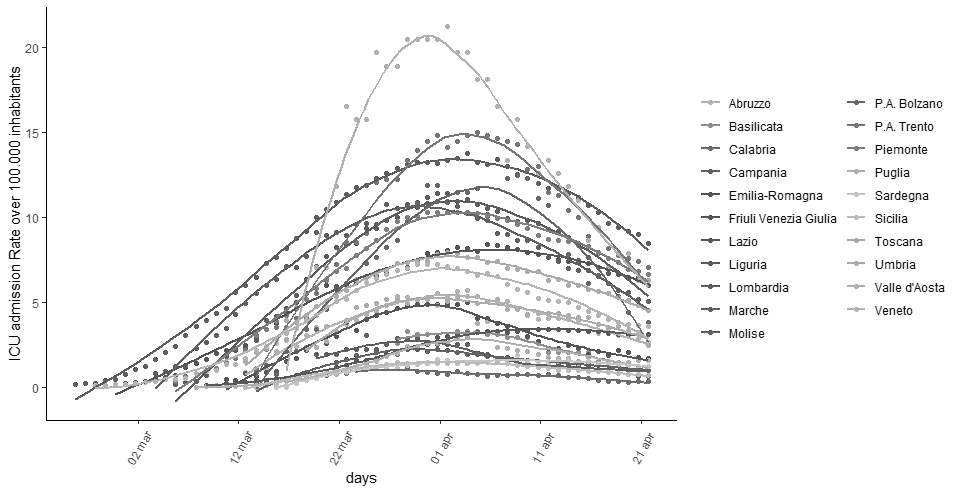 Figure S1 Observed ICU Admissions over 100 000 inhabitants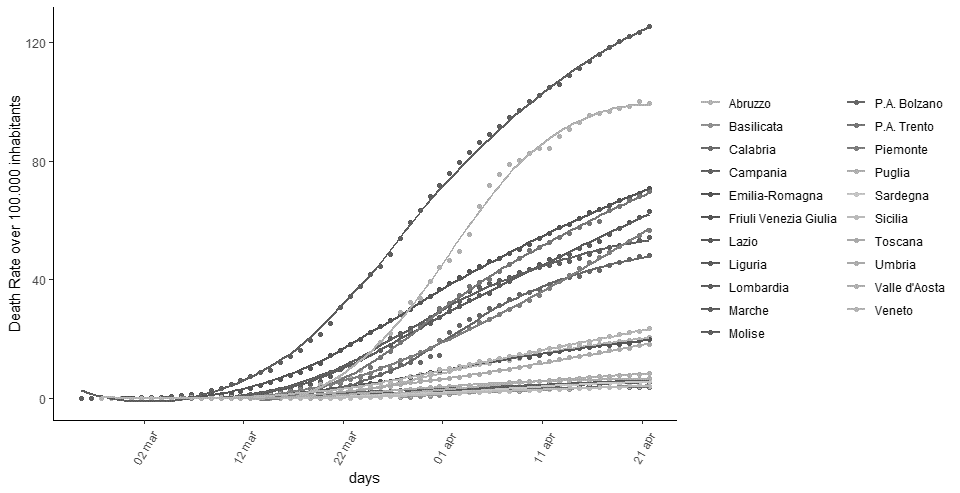 Figure S2 Observed mortality rate per 100 000 inhabitants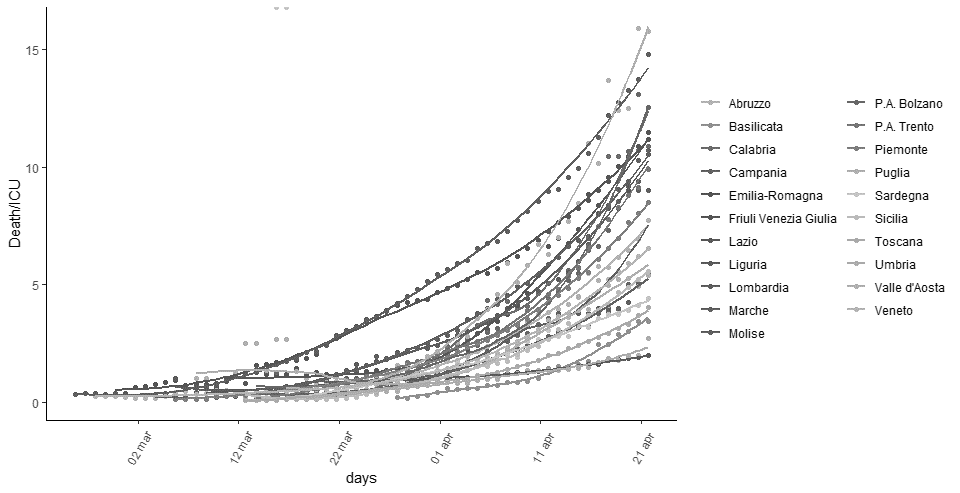 Figure S3 Observed Death ICU ratio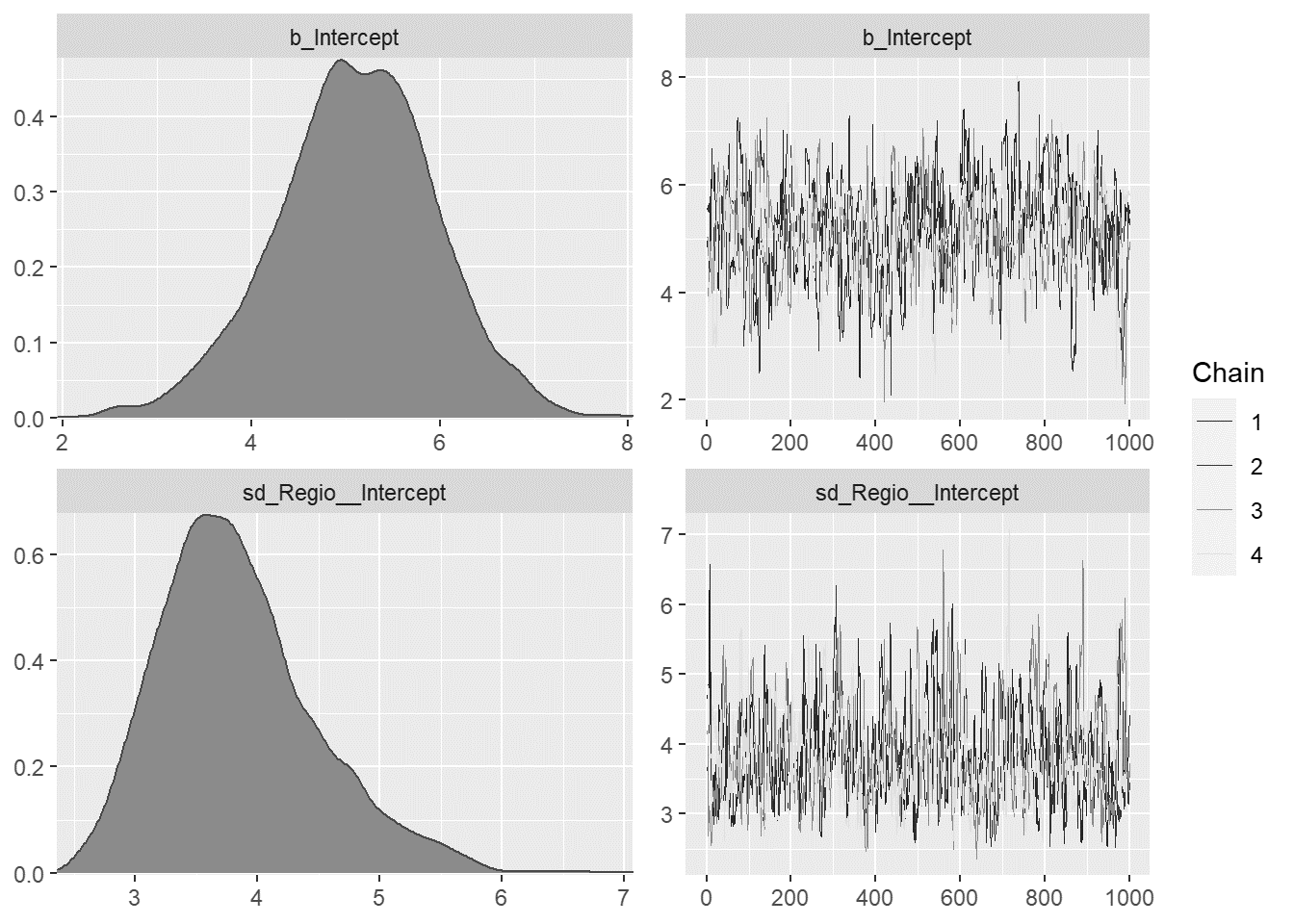 Figure S4 Posterior distribution and trace plots diagram ICU rate Model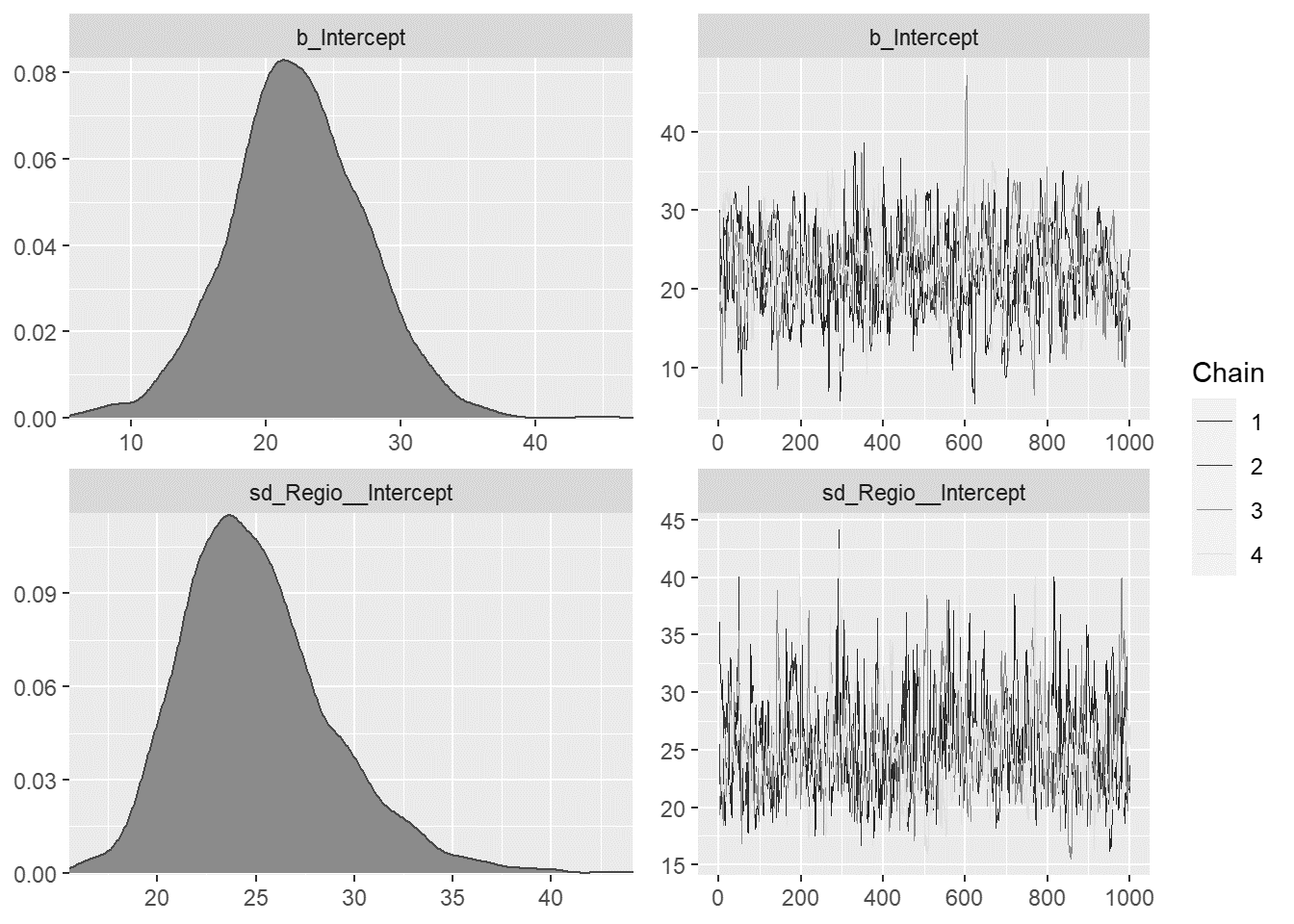 Figure S5 Posterior distribution and trace plots diagram mortality rate Model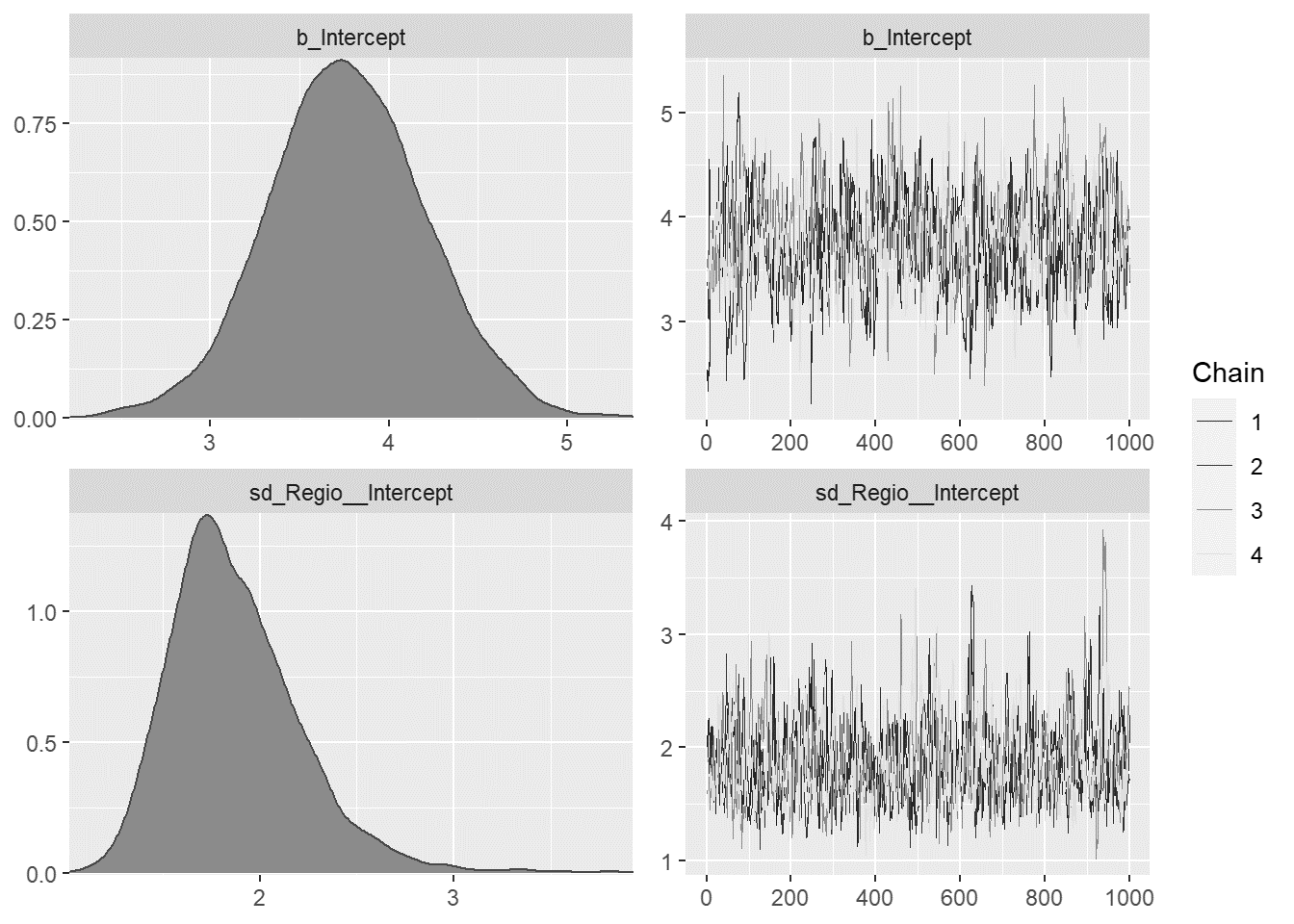 Figure S6 Posterior distribution and trace plots diagram Death over ICU Model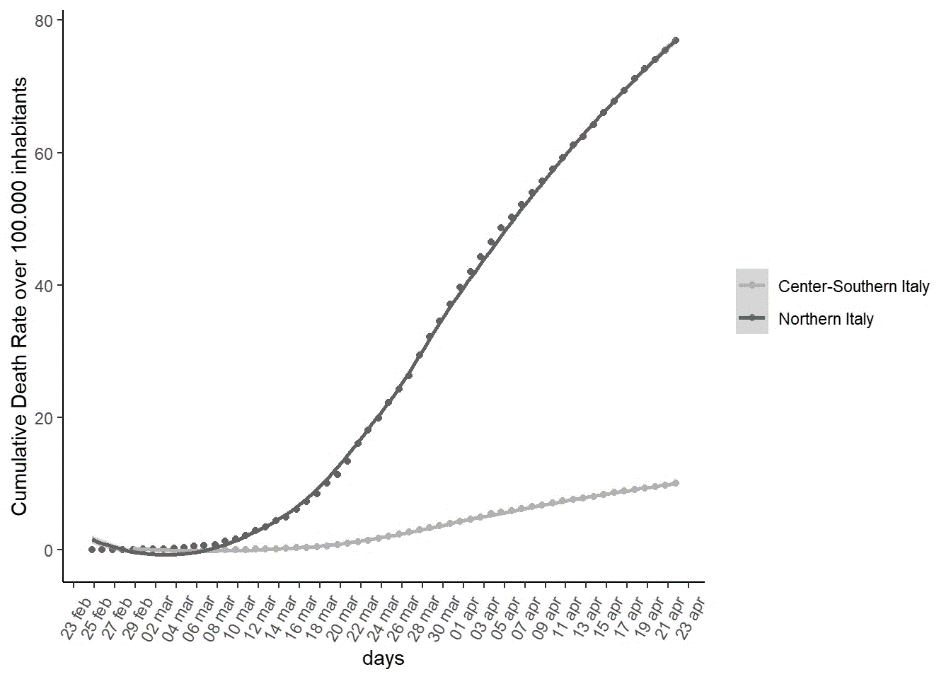 Panel 1 Cumulative mortality rate over 100 000 inhabitants according to time in days and geographical area. A Local polynomial regressive smoothing spline has been also reportedPanel 1 Cumulative mortality rate over 100 000 inhabitants according to time in days and geographical area. A Local polynomial regressive smoothing spline has been also reported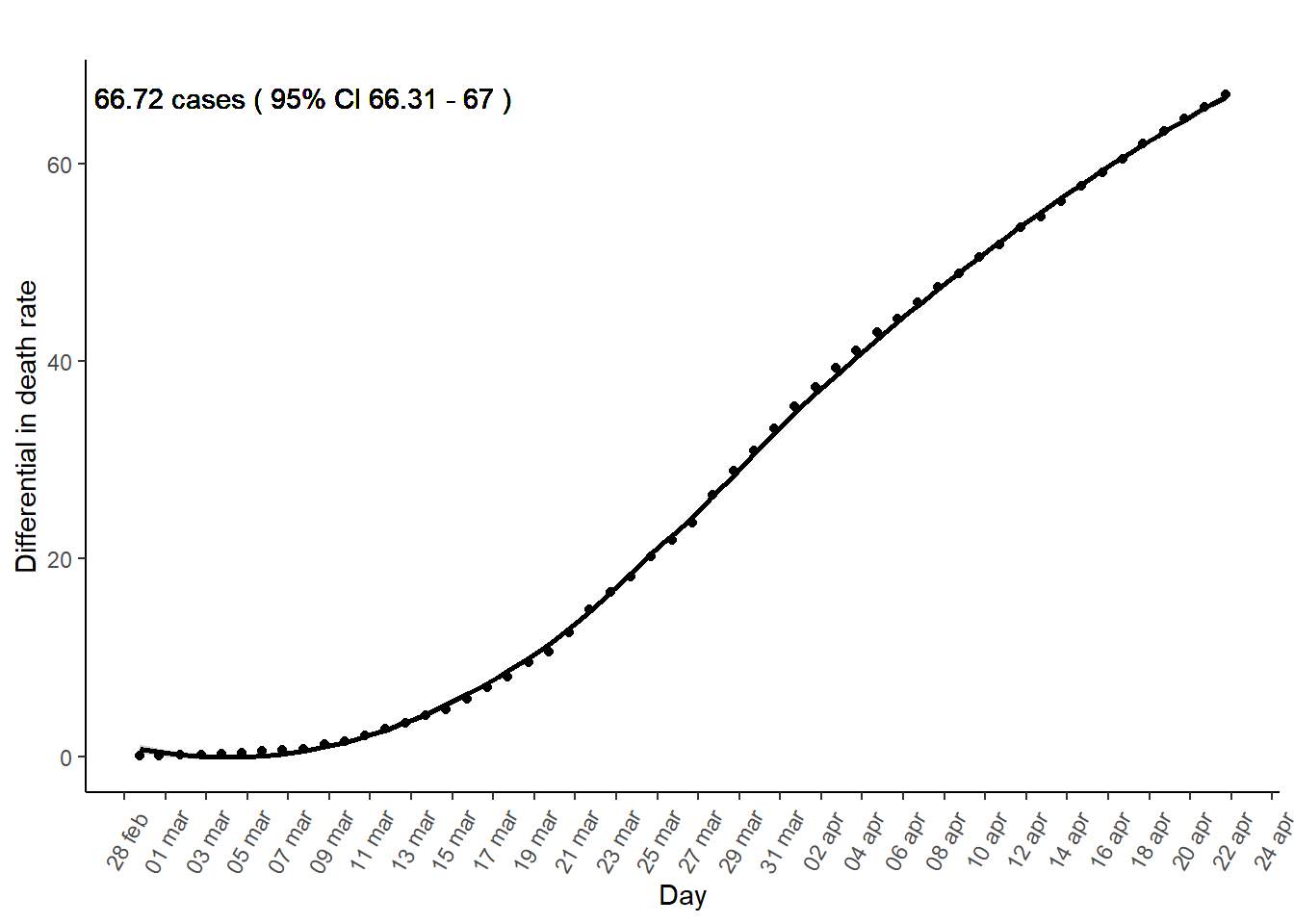 Panel 2 Time series of the differential in mortality rate between Northern and Southern Italy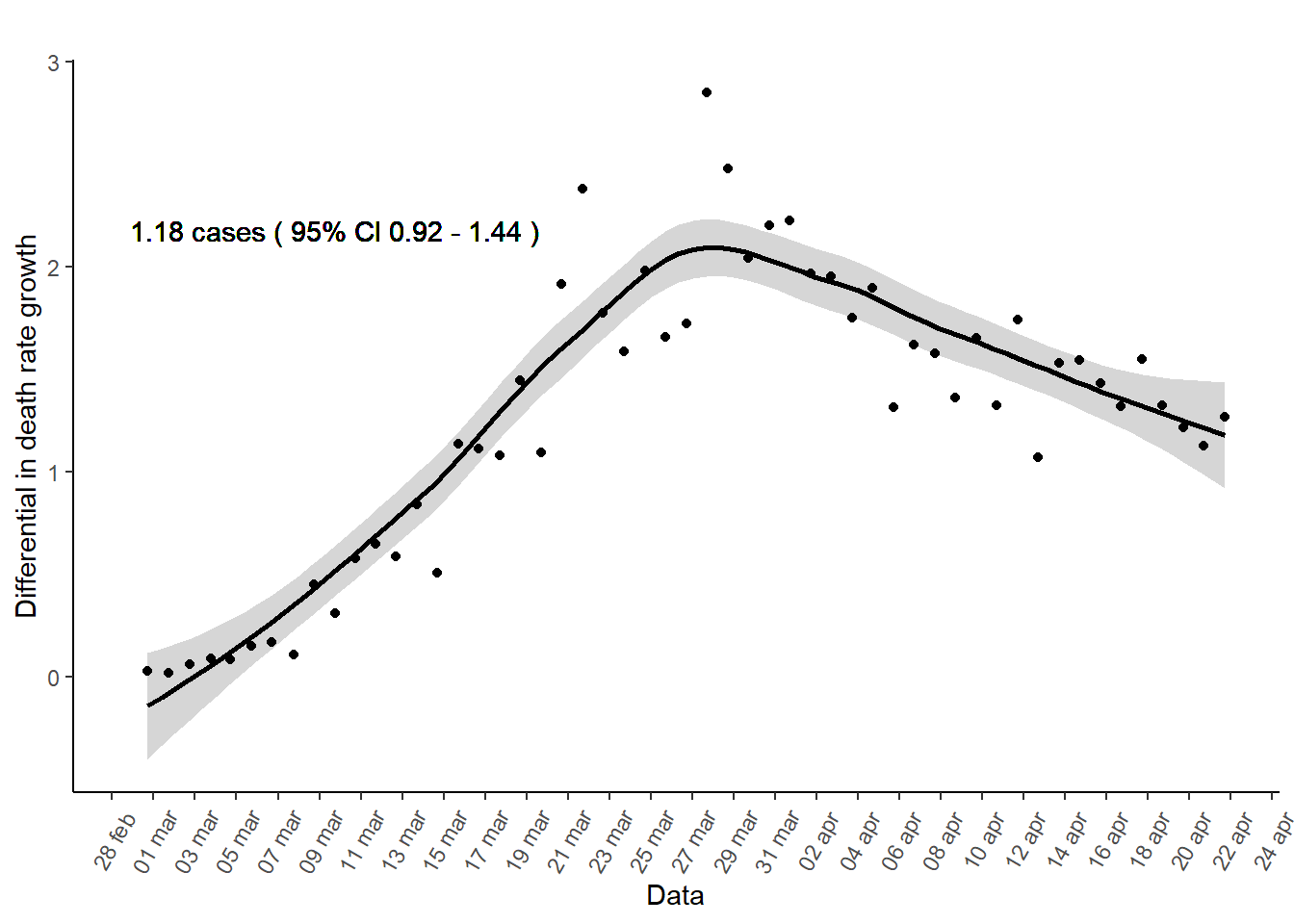 Panel 3 Time series of the differential in mortality rate daily growth between Northern and Southern Italy.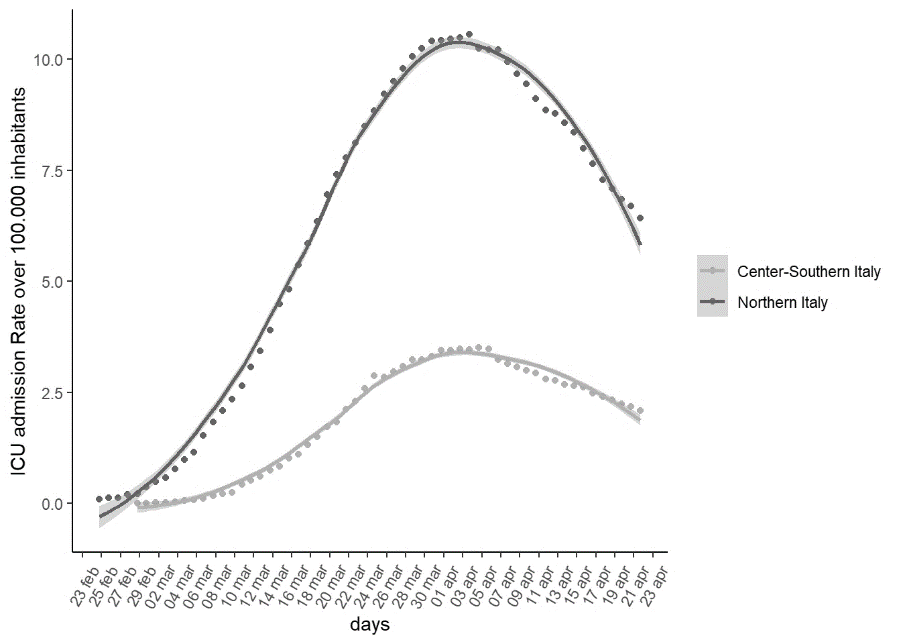 Panel 1 Cumulative ICU admission rate over 100 000 inhabitants according to time in days and geographical area. A Local polynomial regressive smoothing spline has been also reportedPanel 1 Cumulative ICU admission rate over 100 000 inhabitants according to time in days and geographical area. A Local polynomial regressive smoothing spline has been also reported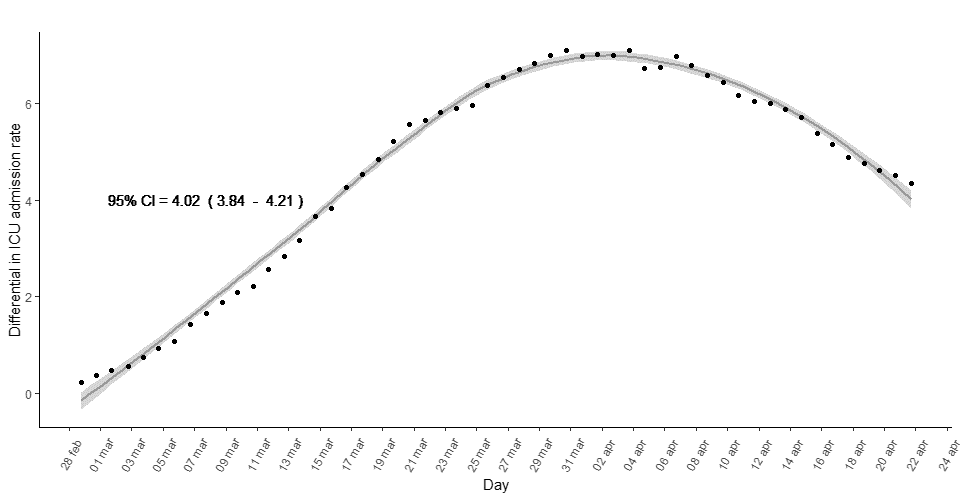 Panel 2 Time series of the differential in ICU admission rate between Northern and Southern Italy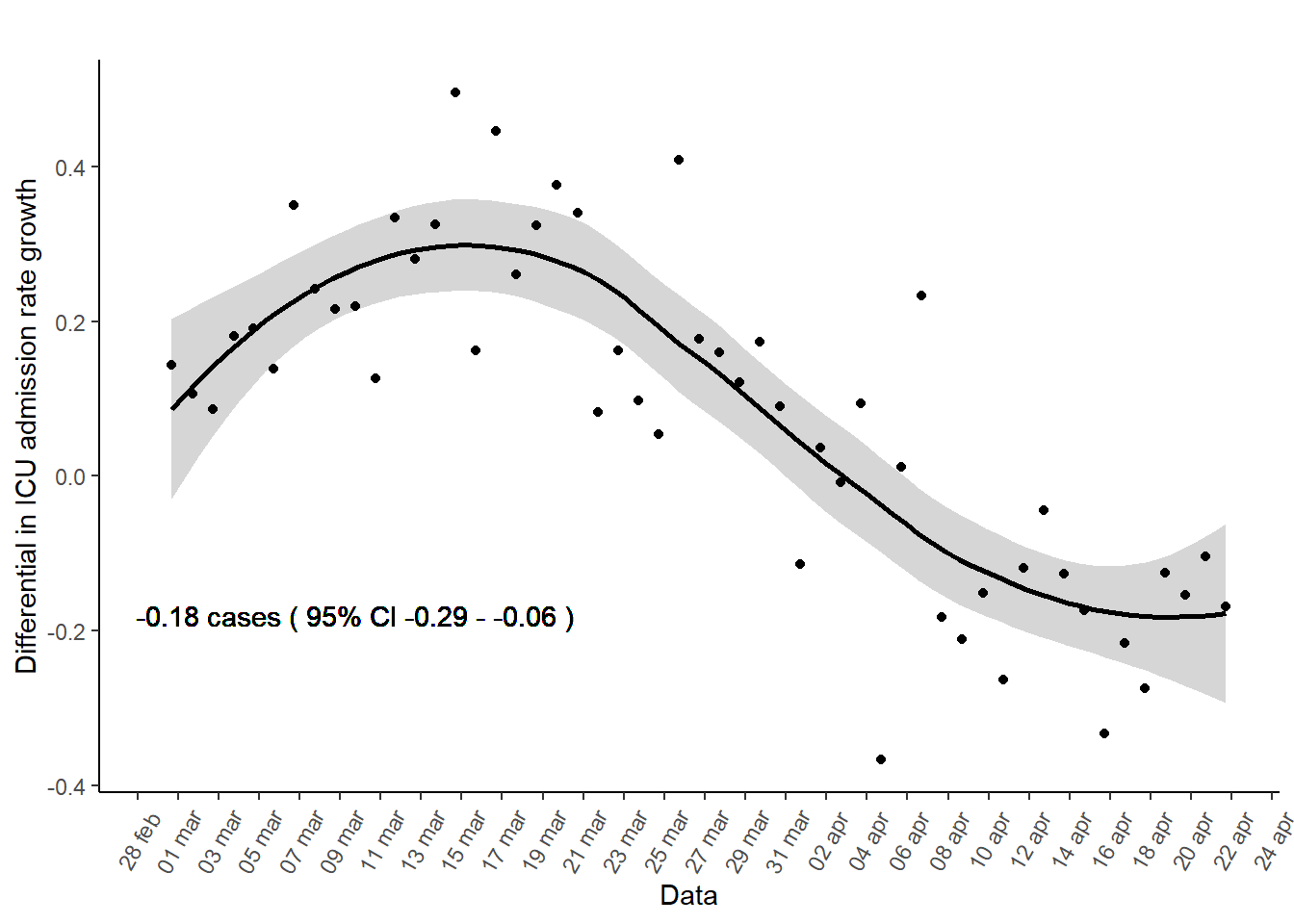 Panel 3 Time series of the differential in ICU admission rate daily growth between Northern and Southern Italy.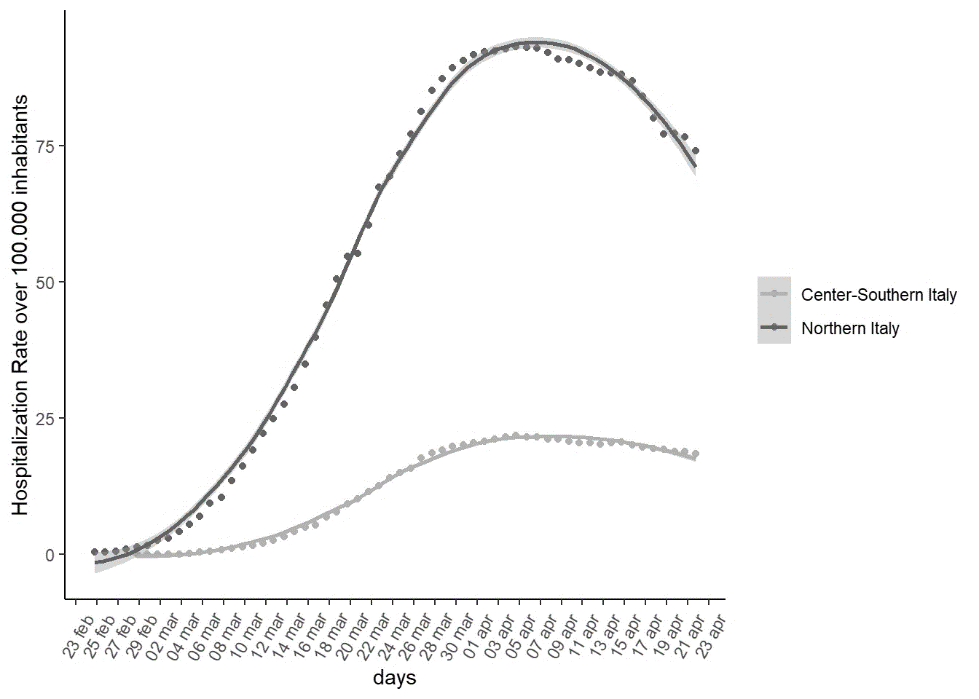 Panel 1 Cumulative hospitalization rate over 100 000 inhabitants according to time in days and geographical area. A Local polynomial regressive smoothing spline has been also reportedPanel 1 Cumulative hospitalization rate over 100 000 inhabitants according to time in days and geographical area. A Local polynomial regressive smoothing spline has been also reported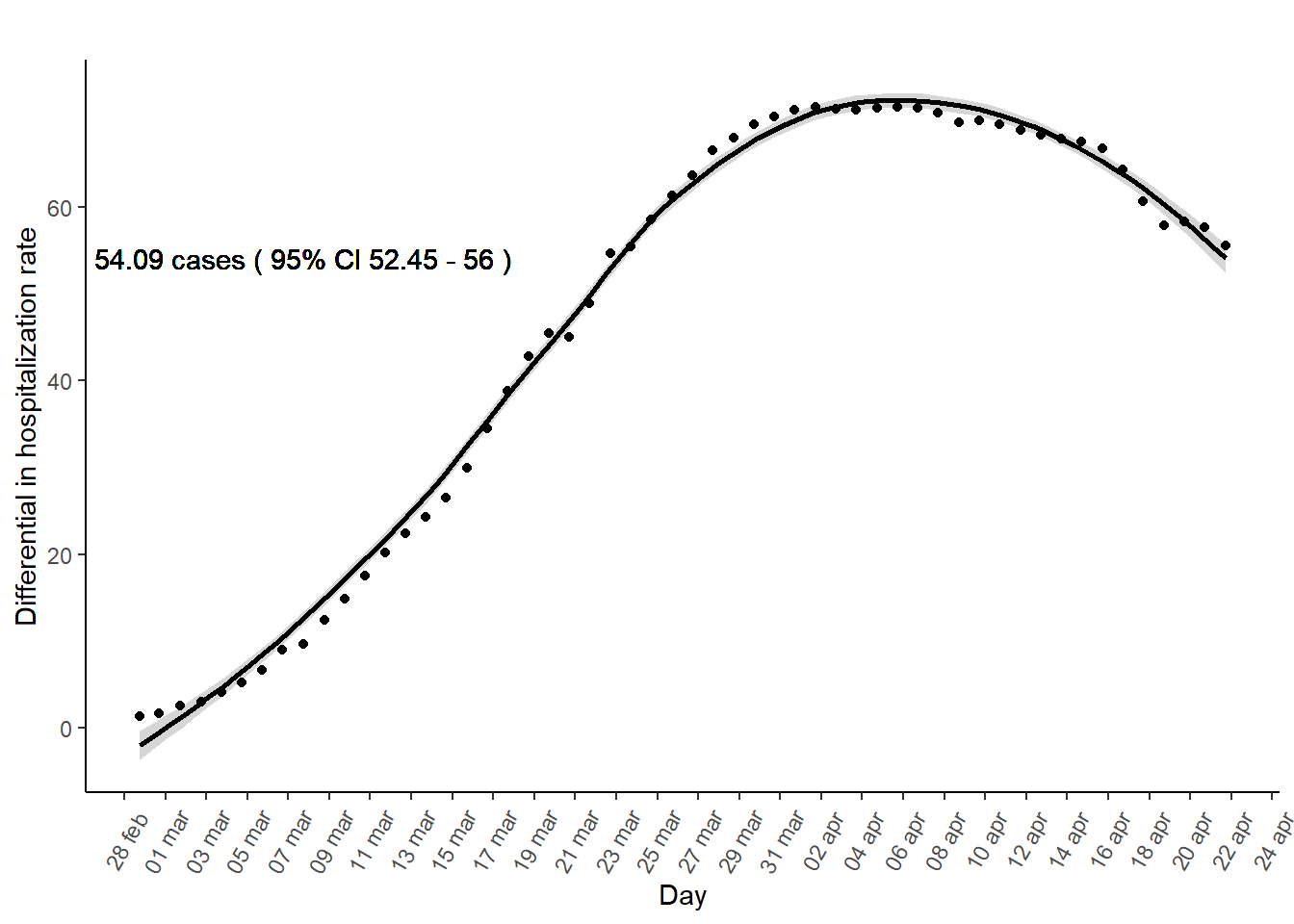 Panel 2 Time series of the differential in hospitalization  rate between Northern and Southern Italy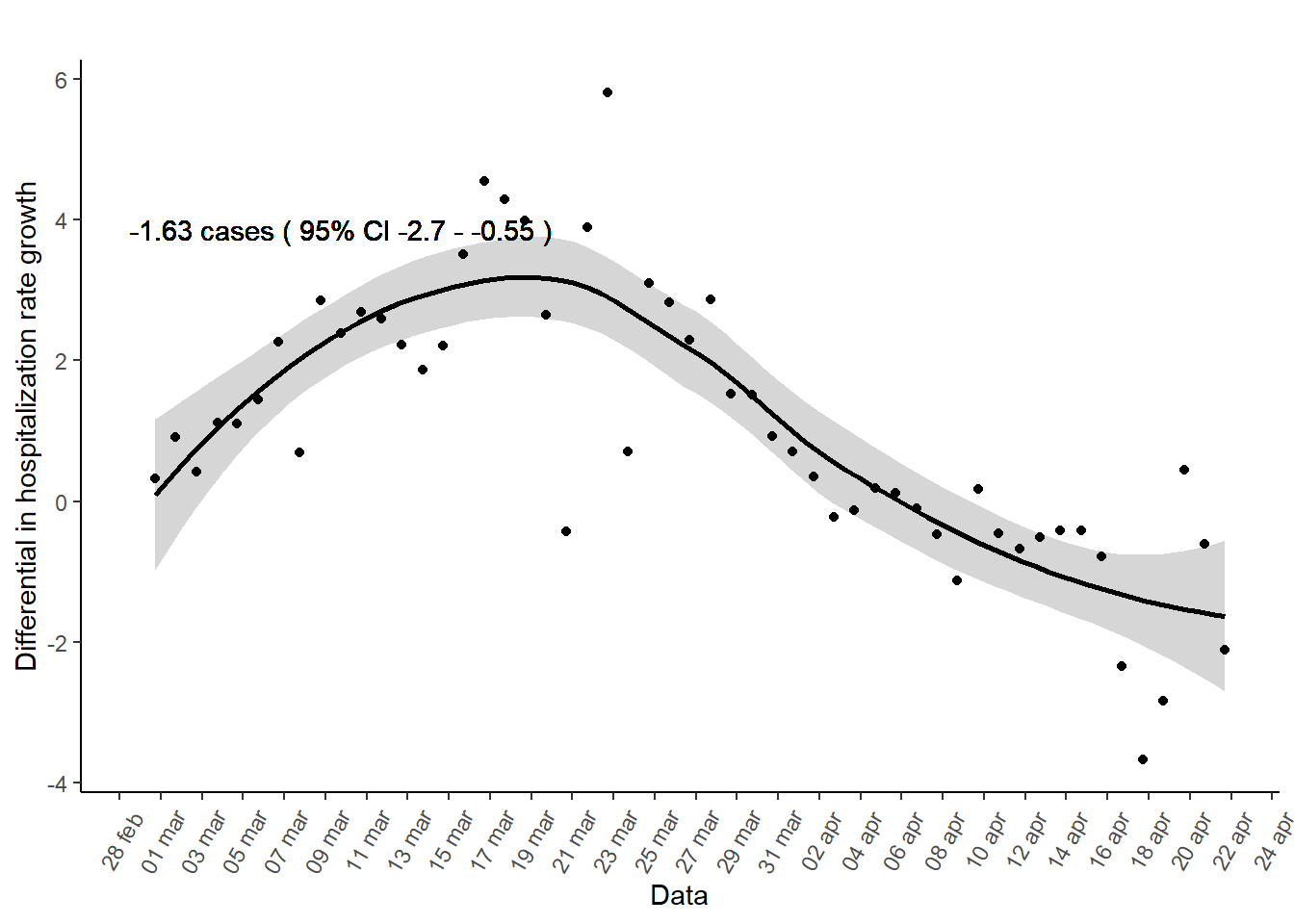 Panel 3 Time series of the differential in hospitalization rate daily growth between Northern and Southern Italy.